CORSO PER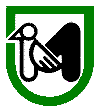 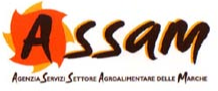 Operatore di laboratorio aziendaleper la trasformazione delle carni suineSpett.le  ASSAMVia dell’Industria, 160027 Osimo  (AN)fax 071.85979 e-mail: testa_ugo@assam.marche.it DA INVIARE ENTRO il  4 marzo   2015Il sottoscritto _______________________________ nato a _________________  il_____________residente  in ___________________________ via ____________________________________________telefono cell. __________________ fax ____________  e-mail (leggibile) __________________________partita IVA        	codice fiscale	nella qualifica di	 CHIEDE            di poter partecipare al corso:Operatore di laboratorio aziendaleper la trasformazione delle carni suineche si svolgerà nei giorni  11 – 12 - 13  marzo, salvo variazioni, presso la sede dell’ASSAM, in via dell’Industria 1 - OSIMO.- Previa accettazione della domanda, si impegna a versare la quota di partecipazione di Euro 170,00 più IVA, per complessivi € 207,40, tramite bonifico bancario su Banca delle Marche codice IBAN: IT77 Z 06055 02600 000000006926 intestato ad ASSAM – Via dell’Industria, 1 – 60027 Osimo Stazione (AN) specificando nella causale: “Quota di iscrizione corso norcineria del sig. Nome Cognome”  _____________ li _____________						  Firma__________________________________________________________________________________________DATI PER FATTURAZIONE – Intestazione azienda   ___________________________indirizzo: via ________ città ______________partita iva: _______________________   cod. fiscale: _______________________________________L’Assam informa che il trattamento dei dati personali dichiarati dal sottoscrittore saranno utilizzati esclusivamente per la presente istanza e per le finalità strettamente connesse, ai sensi del D.Lgs. n. 196/2003. Il sottoscrittore potrà in qualsiasi momento chiederne la modifica, l’integrazione e/o la cancellazione.